2F Shading Regions on Argand DiagramsShade on an Argand diagram the region indicated by: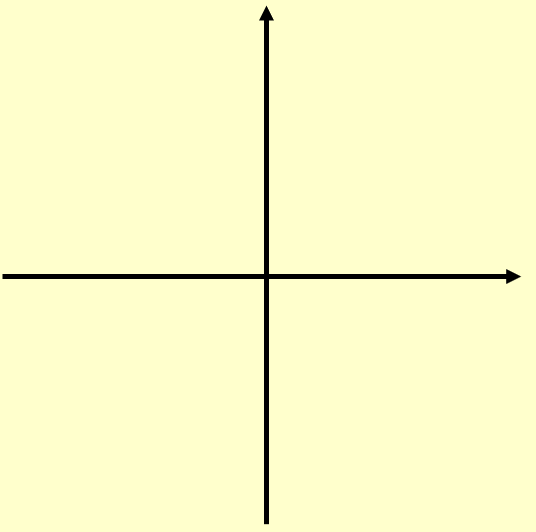 